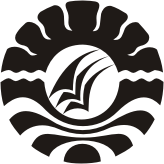 SKRIPSIANALISIS KETERISOLIRAN SISWA DAN PENANGGULANGANNYA(STUDI KASUS DI SMAN 9 BULUKUMBA)MEI INDRA SAPUTRAJURUSAN PSIKOLOGI PENDIDIKAN DAN BIMBINGANFAKULTAS ILMU PENDIDIKANUNIVERSITAS NEGERI MAKASSAR2016ANALISIS KETERISOLIRAN SISWA DAN PENANGGULANGANNYA(STUDI KASUS DI SMAN 9 BULUKUMBA)SKRIPSIDiajukan Untuk Memenuhi Sebagian Persyaratan Guna Memperoleh Gelar Sarjana Pendidikan Pada Jurusan Psikologi Pendidikan dan Bimbingan Fakultas Ilmu Pendidikan Universitas Negeri MakassarOlehMEI INDRA SAPUTRA 1144040055JURUSAN PSIKOLOGI PENDIDIKAN DAN BIMBINGANFAKULTAS ILMU PENDIDIKANUNIVERSITAS NEGERI MAKASSAR2016